ПОСТАНОВЛЕНИЕпгт. Березово, кабинет  102  здания администрации Березовского района, 14.00 часов (сведения об участниках заседания указаны в протоколе)О проведенной профилактической работе  наставниками  несовершеннолетних, состоящих на профилактическом учетеРассмотрев информацию, комиссия отмечает, что во исполнение Постановления территориальной комиссии по делам несовершеннолетних и защите их прав администрации Березовского района от 15.08.2014г. № 38 «О закреплении наставников за несовершеннолетними, состоящими на профилактическом учете в территориальной комиссии по делам несовершеннолетних и защите их прав и ПДН ОМВД России по Березовскому району»,  руководствуясь постановлением администрации Березовского района от 19.12.2012 № 1743 «Об утверждении Положения об институте наставничества на территории Березовского района» нашим учреждением было утверждено «Положение о наставничестве (шефстве) над подростками «группы риска», несовершеннолетними, состоящими на учете в органах внутренних дел, комиссии по делам несовершеннолетних и защите их прав администрации Березовского района» и назначены на добровольной основе наставники.В целях предупреждения совершения несовершеннолетними воспитанниками антиобщественных действий постоянно проводили индивидуальную профилактической работу с несовершеннолетним в виде собеседований и бесед на правовую тематику; поддерживали несовершеннолетнего квалифицированными советами по соблюдению правил поведения в обществе;Поддерживали тесную связь с воспитателями, работающими на группе, классными руководителями и учителями -предметниками с целью контроля их успеваемости и посещаемости занятий, поведения во внеучебном пространстве. Все воспитанники посещали секции футбола и бокса. Встречались с тренерами, для координирования совместных действий по профилактике правонарушений.Совместно со специалистами школы-интерната участвовали в составлении индивидуальной программы реабилитации и адаптации несовершеннолетних;Неоднократно приглашали вышеперечисленных воспитанников в свою семью для совместного времяпровождения, демонстрации семейных ценностей.Проводили работу по социальной реабилитации несовершеннолетних, по возможности создавали условия для отказа от вредных привычек, противоправных действий, через участие в различных мероприятиях , проводимых в школе-интернате и за его пределами. Своевременно реагировали на все удачи и неудачи в жизни подростков.Однако в результате проводимой работы в период с августа 2014 года по 31 декабря 2014 года Т., С., Ш.,  П. были неоднократно совершены правонарушения и противоправные действия (состояние алкогольного опьянения). Данная работа закончена с несовершеннолетними  Р. (по достижению 18-летия), С. (в связи с выездом за пределы района).  П. на все меры педагогического воздействия реагирует неадекватно, своё поведение не изменяет: имеет постоянные пропуски уроков, нарушение дисциплины и поведения.  Работа с    матерью П.  так же не имеет положительного эффекта, так как при беседе с классным руководителем выяснилось, что взаимопонимание с сыном у  неё  полностью  отсутствует, сын вышел из-под ее контроля.На основании выше изложенного, комиссия постановляет:КУ ХМАО-Югры КОУ ХМАО-Югры для детей-сирот и  детей,       оставшихся   без  попечения родителей «Березовская       специальная     (коррекционная)  школа-интернат       для   детей-сирот   и    детей, оставшихся    без       попечения     родителей     с  ограниченными        возможностями   здоровья» продолжить работу наставников за несовершеннолетними обучающимися, состоящими на профилактическом учете, и из семей, находящимися в социально опасном положении.Срок: до  01 декабря 2015 года.Председатель комиссии                                                          И.В. Чечеткина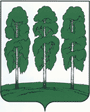 Администрация Березовского районаТЕРРИТОРИАЛЬНАЯ КОМИССИЯ ПО ДЕЛАМ НЕСОВЕРШЕННОЛЕТНИХ И ЗАЩИТЕ ИХ ПРАВ628140,ул. Астраханцева, 54, пгт. Березово, Ханты-Мансийский автономный округ - Югра, Тюменская область Тел.(34674) 2-12-68 Факс.(34674) 2-18-71   26 февраля 2015 года                                                                              №11